No caso de a criança recusar o lanche será oferecido o leite, ou a fórmula habitual da criançaNão contém adição de açúcar nas preparações deste cardápio. O leite de vaca é substituído pelo leite zero lactose para os alunos alérgicosA oferta de água é de livre demanda, respeitando o horário de digestão da criançaCardápio sujeito a alterações referente à sazonalidade das frutas, verduras e legumes e disponibilidade das mesmas junto aos fornecedoresNenhum alimento oferecido é frito, pois utilizados um método de preparo com forno combinadoNo caso de a criança recusar o lanche será oferecido o leite, ou a fórmula habitual da criançaO leite de vaca é substituído pelo leite zero lactose para os alunos alérgicosA oferta de água é de livre demanda, respeitando o horário de digestão da criançaCardápio sujeito a alterações referente à sazonalidade das frutas, e disponibilidade das mesmas junto aos fornecedoresOs bolos são naturais da fruta/legume, preparados com farinha de trigo integral e farinha de trigo enriquecida com ferro e ácido fólico e açúcar demeraraNenhum alimento oferecido é frito, pois utilizados um método de preparo com forno combinadoNo caso de a criança recusar o lanche será oferecido o leite, ou a fórmula habitual da criançaO leite de vaca é substituído pelo leite zero lactose para os alunos alérgicosA oferta de água é de livre demanda, respeitando o horário de digestão da criançaCardápio sujeito a alterações referente à sazonalidade das frutas, e disponibilidade das mesmas junto aos fornecedoresOs bolos são naturais da fruta/legume, preparados com farinha de trigo integral e farinha de trigo enriquecida com ferro e ácido fólico e açúcar demeraraNenhum alimento oferecido é frito, pois utilizados um método de preparo com forno combinado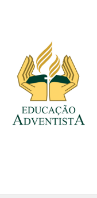 ESCOLA INFANTIL ADVENTISTAESCOLA INFANTIL ADVENTISTAESCOLA INFANTIL ADVENTISTAESCOLA INFANTIL ADVENTISTAESCOLA INFANTIL ADVENTISTAQuétlin SoaresNutricionistaCRN:46649Berçário I - 6 a 11 meses Berçário I - 6 a 11 meses Berçário I - 6 a 11 meses Berçário I - 6 a 11 meses Berçário I - 6 a 11 meses Berçário I - 6 a 11 meses Quétlin SoaresNutricionistaCRN:46649CARDÁPIO 2Dia da semanaCARDÁPIO 2Dia da semanaRefeição da ManhãSegunda à Sexta feira7:30hrsAlmoçoSegunda à quinta 10:30hrs e 12:30hrsSexta feira 10:30hrs e 12hrs 6 e 7 Meses                               8  a 11 MesesAlmoçoSegunda à quinta 10:30hrs e 12:30hrsSexta feira 10:30hrs e 12hrs 6 e 7 Meses                               8  a 11 MesesLanche da tardeSegunda à quinta 14:00Sexta feira 13:30 só p/ integral, e  15hrsPré JantaSegunda à quinta 16hrsSexta feira 15hrsSegunda feiraSegunda feiraMingau de ameixa com aveia ou leite ou fórmula*Purê de batata com tomate, ervilha e farinha de linhaça Arroz integralFeijão Carioca EnriquecidoTomate/ Salada de ovos de codornaArroz integral/ Feijão Carioca Enriquecido/ Assado de palmito/Abobrinha refogadaFruta da estação ou leite ou fórmula *Caldo de mandioquinha Terça feiraTerça feiraPapa de mamão, amaranto e chia ou leite, ou fórmula*Purê de Inhame com linhaçaSeleta de legumesFeijão Carioca EnriquecidoTomate / AlfaceArroz integral/Feijão Carioca Enriquecido/ creme de milho/steak assadoFruta da estação ou leite ou fórmula*Caldo de ervilha com macarrão  Quarta feiraQuarta feiraFruta da estação, Suco de laranja ou leite ou fórmula*Purê de batata doce com castanha de caju e salsinhaArroz brancoFeijão branco enriquecidoTomate/ Abóbora com alho PoróArroz Branco/ Feijão preto/ couve refogada/Picadinho de glútenFruta da estação  ou leite ou fórmula*Caldo de abóbora CabotiáQuinta feiraQuinta feiraMingau de aveia ou leite ou fórmula*Purê de mandioquinha com castanha do Pará e azeite de olivaBrócolis no vaporFeijão carioca enriquecidoTomate/ grão-de-bicoArroz Branco/ Feijão carioca/ Rondelle ao molho sugo/ Brócolis no vaporFruta da estação ou leite ou fórmula*Sopa cremosa de legumesSexta feiraSexta feiraPapa de abacate/ banana  e chia ou leite ou fórmula*Purê de mandioca com castanha do Pará e salsinha Couve-flor o vaporFeijão Carioca EnriquecidoAlfafa/ TomateArroz Branco/ Feijão Carioca Enriquecido/  macarrão à bolonhesa/ Couve-florSalada de frutas ou leite ou fórmula*Sopa de feijão com macarrão de letrinhasESCOLA INFANTIL ADVENTISTAESCOLA INFANTIL ADVENTISTAESCOLA INFANTIL ADVENTISTAESCOLA INFANTIL ADVENTISTAQuétlin SoaresNutricionistaCRN:46649Cardápio Berçário II – 1 ano a 1 ano e 11 MesesCardápio Berçário II – 1 ano a 1 ano e 11 MesesCardápio Berçário II – 1 ano a 1 ano e 11 MesesCardápio Berçário II – 1 ano a 1 ano e 11 MesesCardápio Berçário II – 1 ano a 1 ano e 11 MesesQuétlin SoaresNutricionistaCRN:46649CARDÁPIO 2Dia da semanaCARDÁPIO 2Dia da semanaRefeição da ManhãSegunda à Sexta feira7:30hrsAlmoçoSegunda à quinta 10:30hrs e 12:30hrsSexta feira 10:30hrs e 12hrsLanche da TardeSegunda à quinta 14:00Sexta feira 13:30 só p/ integral, e  15hrsPré jantaSegunda à quinta 16hrsSexta feira 15hrsSegunda feiraSegunda feiraMingau de ameixa com aveia ou leite ou fórmula*Tomate/ Salada de ovos de codornaArroz integral/ Feijão Carioca Enriquecido/ Assado de palmito/Abobrinha refogadaFruta da estação, suco de laranja, bolo de maçã ou leite ou fórmula*Caldo de mandioquinha Terça feiraTerça feiraFruta da estação, Smoothie de manga com leite de coco ou leite ou fórmula*Tomate / AlfaceArroz integral/Feijão Carioca Enriquecido/ creme de milho/steak assadoFruta da estação, Suco de acerola, torta salgada ou leite ou fórmula*Caldo de ervilha com macarrão  Quarta feiraQuarta feiraFruta da estação, suco de laranja, bolo de banana ou leite ou fórmulaTomate/ Abóbora com alho PoróArroz Branco/ Feijão preto/ couve refogada/Picadinho de glútenFruta da estação, Suco de abacaxi, sanduiche natural  ou leite ou fórmula*Caldo de abóbora CabotiáQuinta feiraQuinta feiraMingau de aveia ou leite ou fórmula*Tomate/ grão-de-bicoArroz Branco/ Feijão carioca/ Rondelle ao molho sugo/ Brócolis no vaporFruta da estação, Suco de beterraba , cookies de aveia ou leite ou fórmula*Sopa cremosa de legumesSexta feiraSexta feiraFruta da estação, Suco de maçã, panqueca doce ou leite ou fórmula*Alfafa/ TomateArroz Branco/ Feijão Carioca Enriquecido/  macarrão à bolonhesa/ Couve-florSalada de frutas ou leite ou fórmula*Sopa de feijão com macarrão de letrinhasESCOLA INFANTIL ADVENTISTAESCOLA INFANTIL ADVENTISTAESCOLA INFANTIL ADVENTISTAQuétlin SoaresNutricionistaCRN:46649Cardápio Mini Maternal – 2 anos a 2 anos e 11 Meses e Maternal – 3 anos a 3 anos e 11 meses                Cardápio Mini Maternal – 2 anos a 2 anos e 11 Meses e Maternal – 3 anos a 3 anos e 11 meses                Cardápio Mini Maternal – 2 anos a 2 anos e 11 Meses e Maternal – 3 anos a 3 anos e 11 meses                Cardápio Mini Maternal – 2 anos a 2 anos e 11 Meses e Maternal – 3 anos a 3 anos e 11 meses                Quétlin SoaresNutricionistaCRN:46649CARDÁPIO 2Dia da semanaRefeição da ManhãSegunda à Sexta feira7:30hrsAlmoçoSegunda à quinta 10:30hrs e 12:30hrsSexta feira 10:30hrs e 12hrsLanche da tardeSegunda à quinta 14:00Sexta feira 13:30 só p/ integral, e  15hrsPré JantaSegunda à quinta 16hrsSexta feira 15hrsSegunda feiraFruta da estação, suco de  beterraba, pão integral com patê de  tomate seco ou leite ou fórmula*Tomate/ Salada de ovos de codornaArroz integral/ Feijão Carioca Enriquecido/ Assado de palmito/Abobrinha refogadaFruta da estação, suco de laranja, bolo de maçã ou leite ou fórmula*Caldo de mandioquinha Terça feiraFruta da estação, Smoothie de manga com leite de coco ou leite ou fórmula**Tomate / AlfaceArroz integral/Feijão Carioca Enriquecido/ creme de milho/steak assadoFruta da estação, Suco de acerola, torta salgada ou leite ou fórmula*Caldo de ervilha com macarrão  Quarta feiraFruta da estação, suco de laranja, bolo de banana ou leite ou fórmulaTomate/ Abóbora com alho PoróArroz Branco/ Feijão preto/ couve refogada/Picadinho de glútenFruta da estação, Suco de abacaxi, sanduiche natural  ou leite ou fórmula*Caldo de abóbora CabotiáQuinta feiraFruta da estação, suco de goiaba, pão de queijo ou leite ou fórmula*Tomate/ grão-de-bicoArroz Branco/ Feijão carioca/ Rondelle ao molho sugo/ Brócolis no vaporFruta da estação, Suco de beterraba , cookies de aveia ou leite ou fórmula*Sopa cremosa de legumesSexta feiraFruta da estação, Suco de maçã, Panqueca doce ou leite ou fórmula*Alfafa/ TomateArroz Branco/ Feijão Carioca Enriquecido/  macarrão à bolonhesa/ Couve-florSalada de frutas ou leite ou fórmula*Sopa de feijão com macarrão de letrinhas